Инструкция для регистрации на сайте (https://master-test.net/ru) для студентов1.Заходим на сайт по ссылке URL: https://master-test.net/ru. (Скопировать ссылку и вставить в поле адреса страницы, как показано на  (рис.1) (рис.2)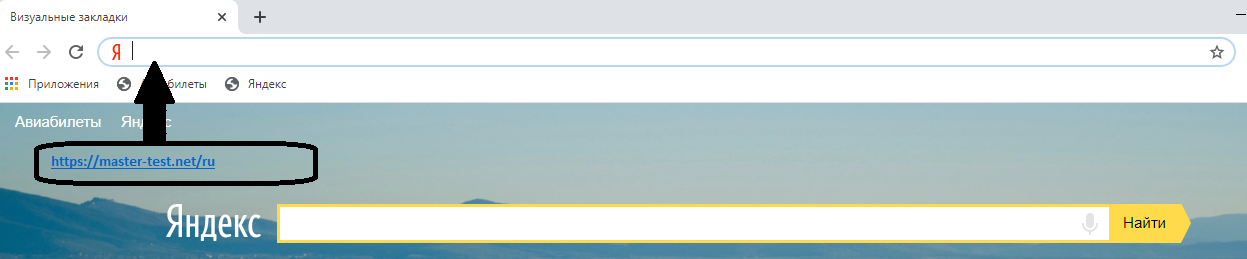 Рисунок 1.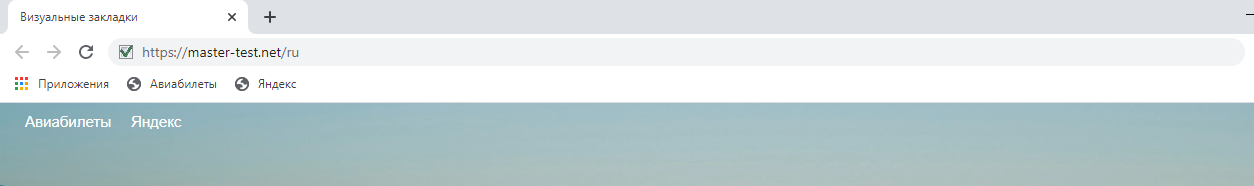 Рисунок 2.2. Откроется сайт (рис.3)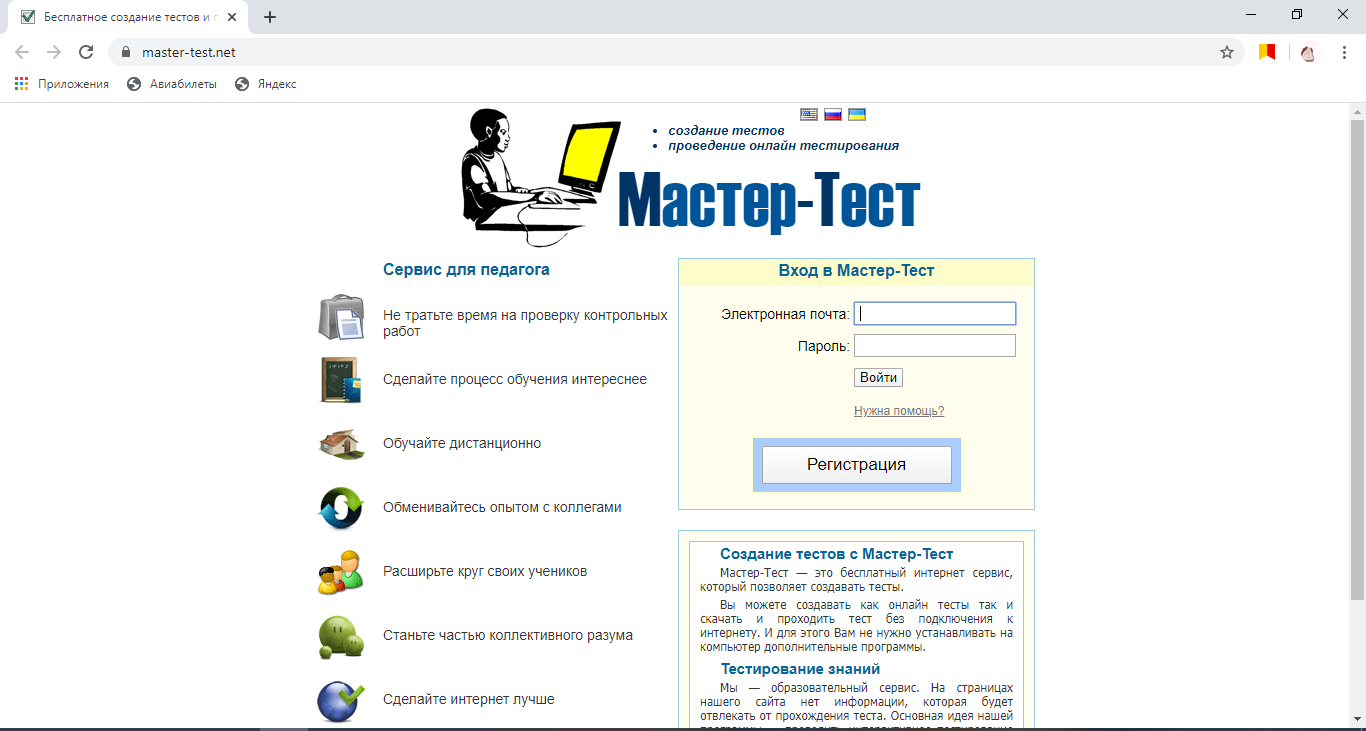 Рисунок 3.3. Нажимаем кнопку регистрация (выделена желтым цветом) (рис. 2):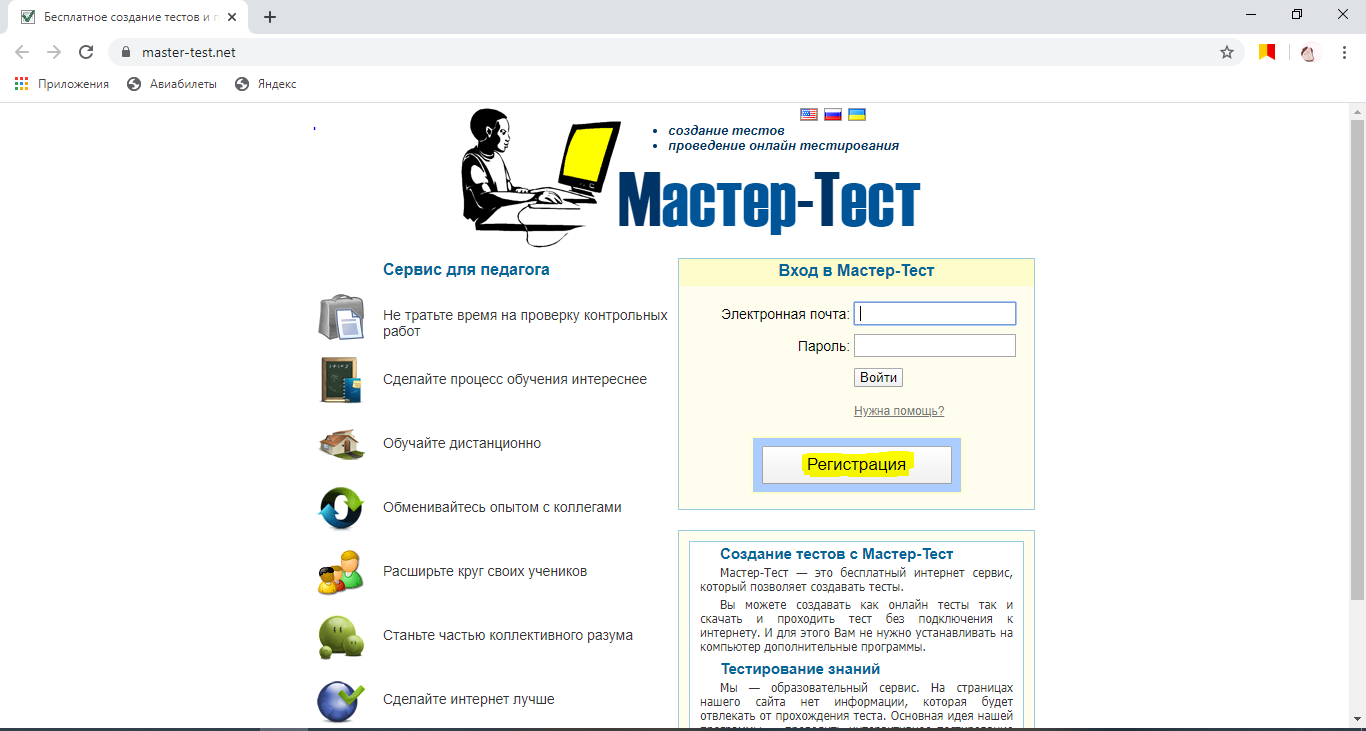 Рисунок 4.4. Заполняем:Имя:Фамилия:Электронная почта:Пароль: (составляем сами)Как показано на (рис.5)УБЕДИТЕЛЬНАЯ ПРОСЬБА!!! УКАЗЫВАЕМ ТОЛЬКО НАСТОЯЩИЕ ДАННЫЕ!!! В ПРОТИВОМ СЛУЧАЕ ВАША РАБОТА ПРОВЕРЕНА НЕ БУДЕТ, А ЗНАЧИТ, БУДЕТ НЕ ЗАСЧИТАНА!!!!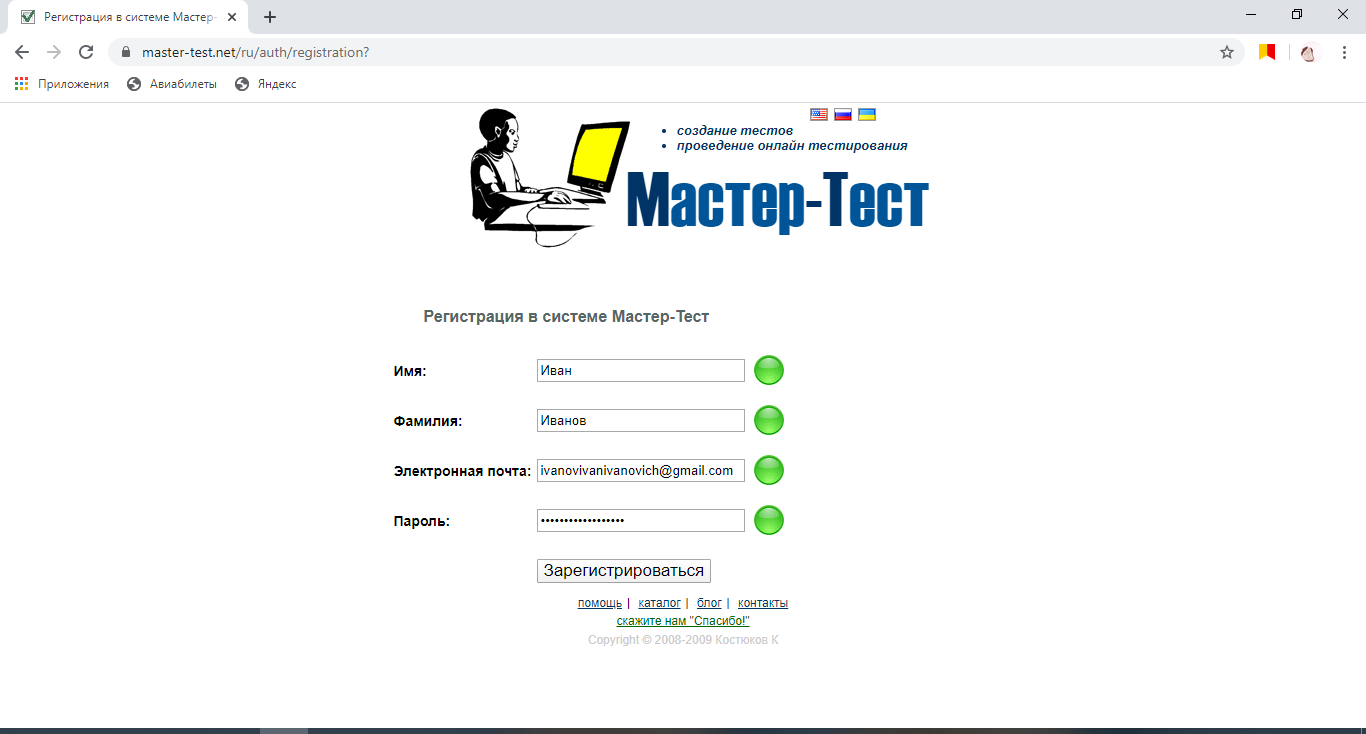 Рисунок 5.5. На указанную вами почту придет код: (рис.6-7)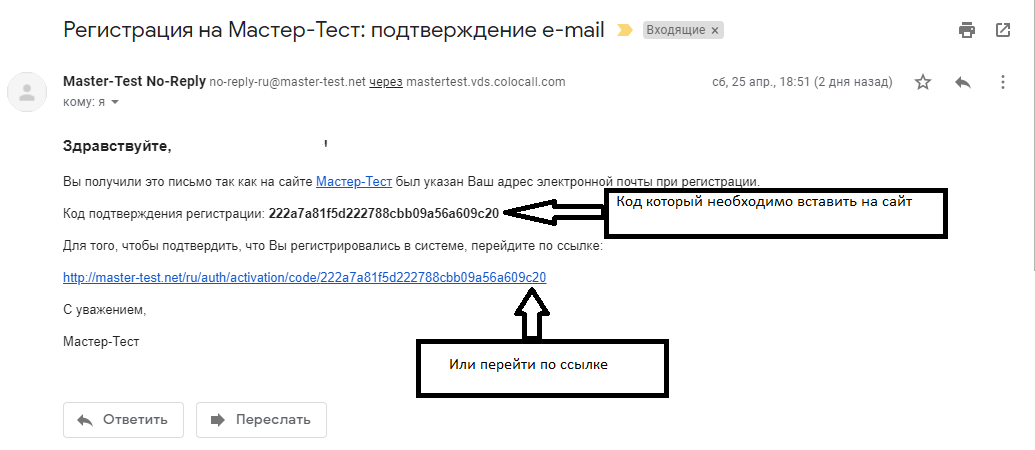 Рисунок 6.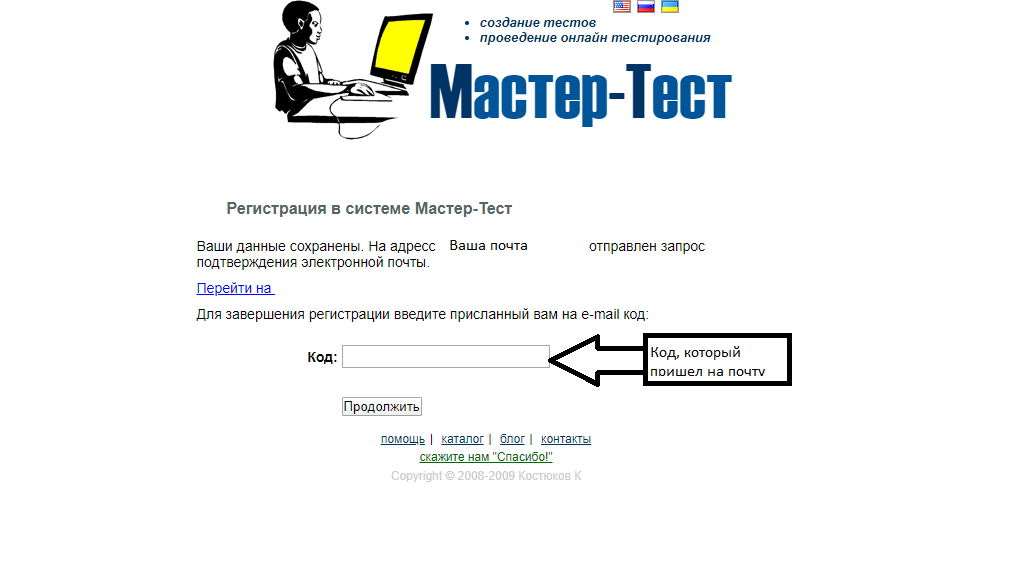 Рисунок 7.6. Появится сообщение в зеленой рамочке о том, что вы успешно зарегистрированы. Нажимаем кнопку «Перейти на главную страницу» (рис.8)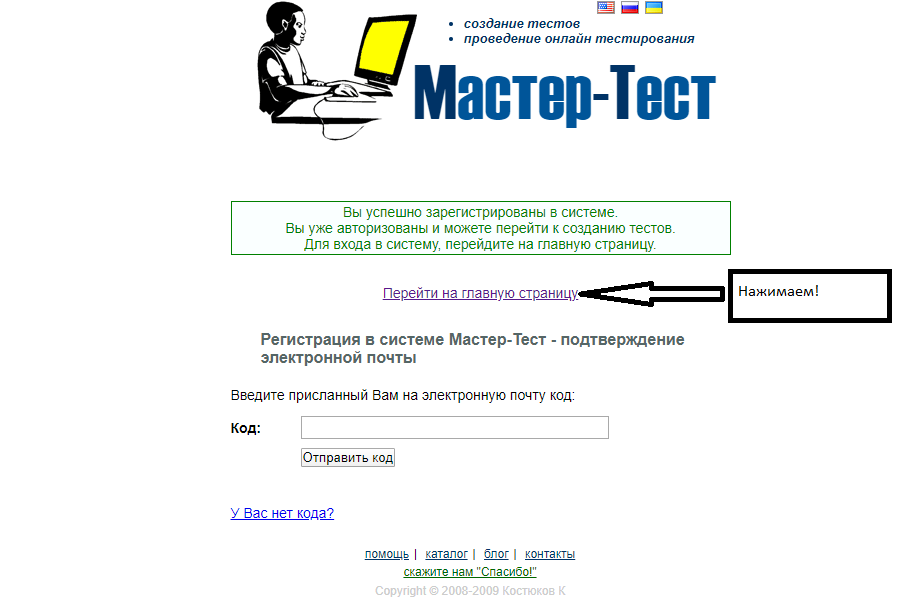 Рисунок 8.7.Ставим галочку «как студент» и нажимаем «продолжить» (рис.9)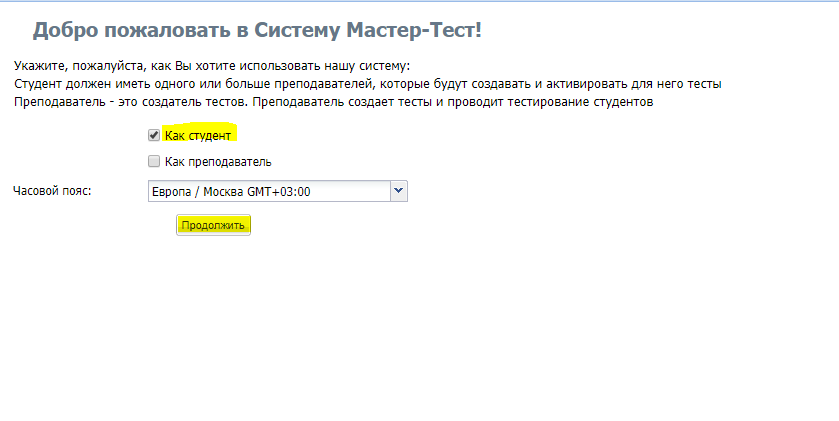 Рисунок 9.8. Нажимаем на кнопку «мои учителя» (рис.10)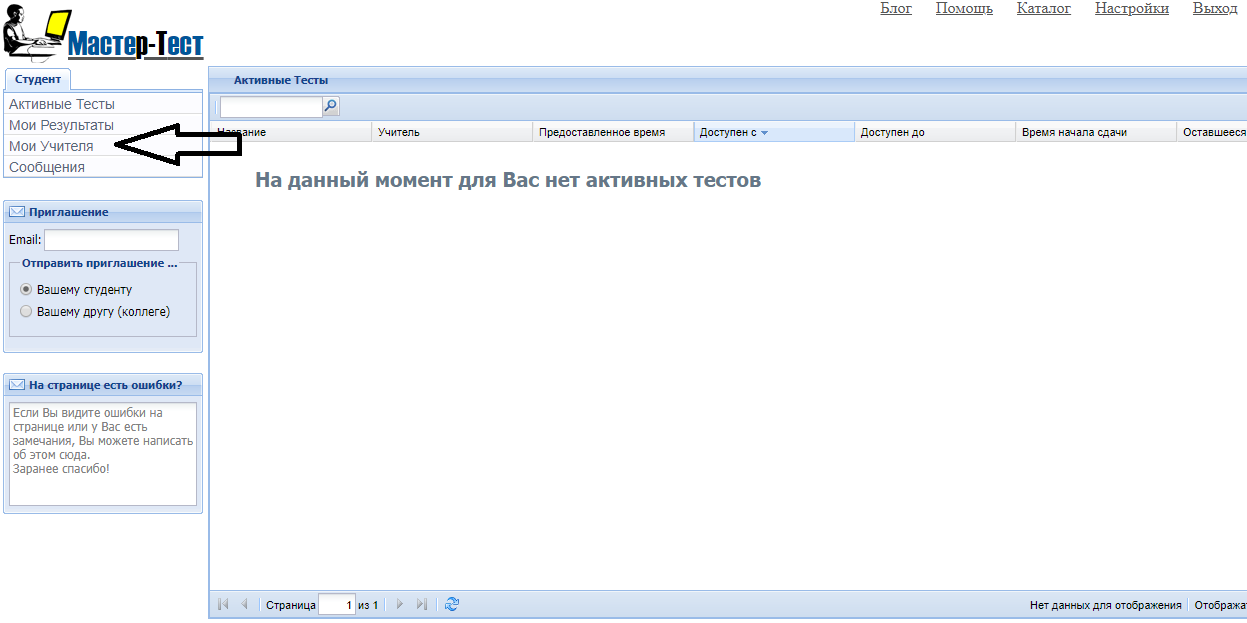 Рисунок 10.9. Жмем кнопку «добавить учителя» (рис.11)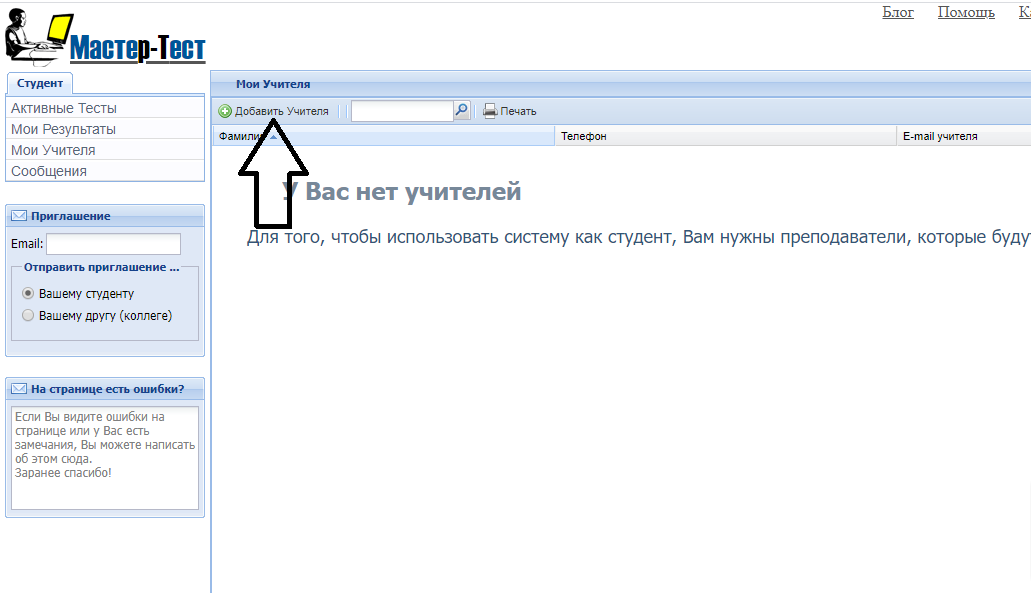 Рисунок 11.10. В появившемся окне (рис.12) вводим код (ec4ad4e8) и нажимаем добавить (рис.13)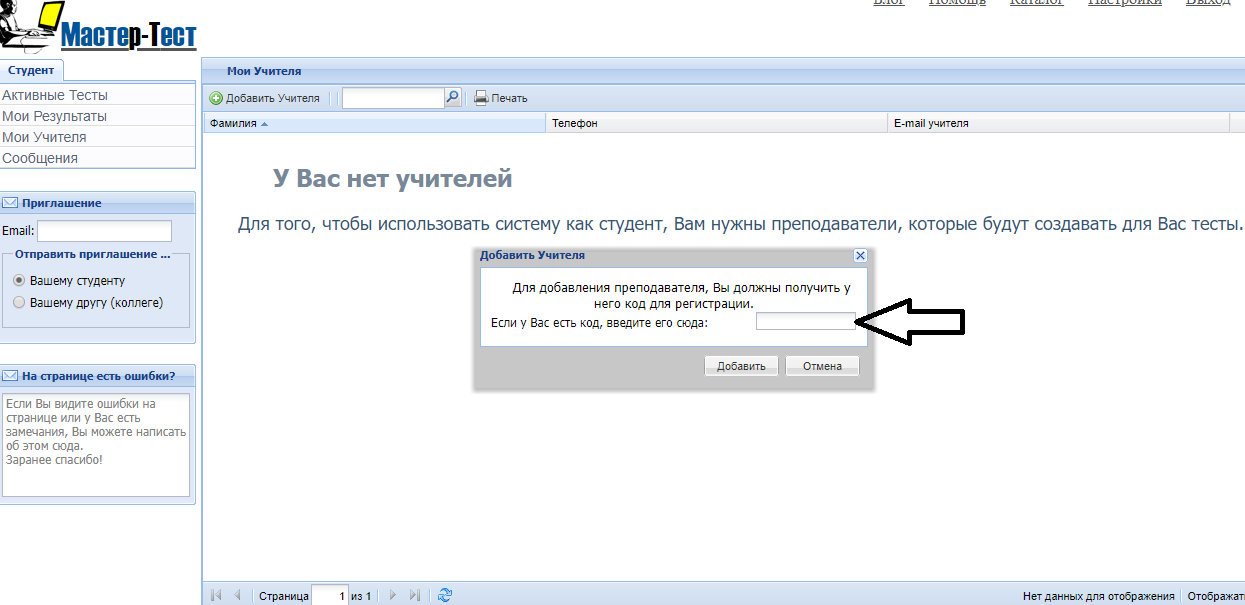 Рисунок 12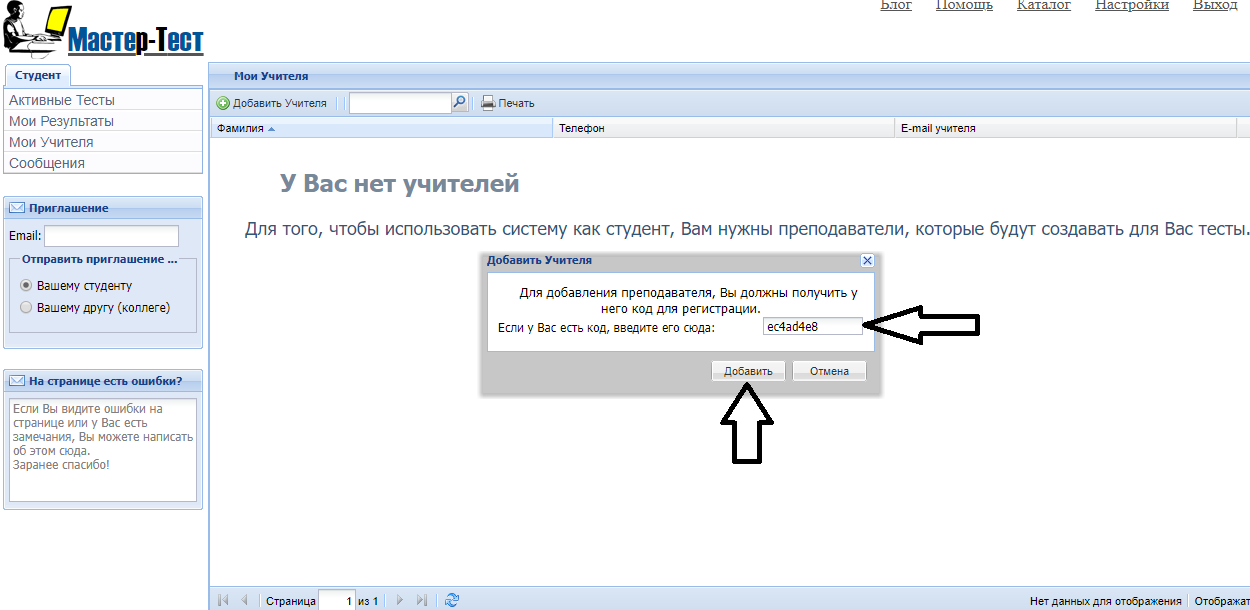 Рисунок 13.11. Зарегистрироваться до 20.00 22.05.20, не позже, нужно успеть добавить вас в группу до теста!12. В день теста заходим в назначенное время на сайт (убедительная просьба не опаздывать, лучше зайти заранее). Нажимаем кнопку «активные тесты» (рис. 14)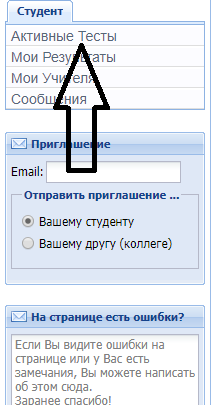 Рисунок 14.13. Откроется окошко «активные тесты» (рис.15). Нажимаем на появившийся тест и выполняем его. 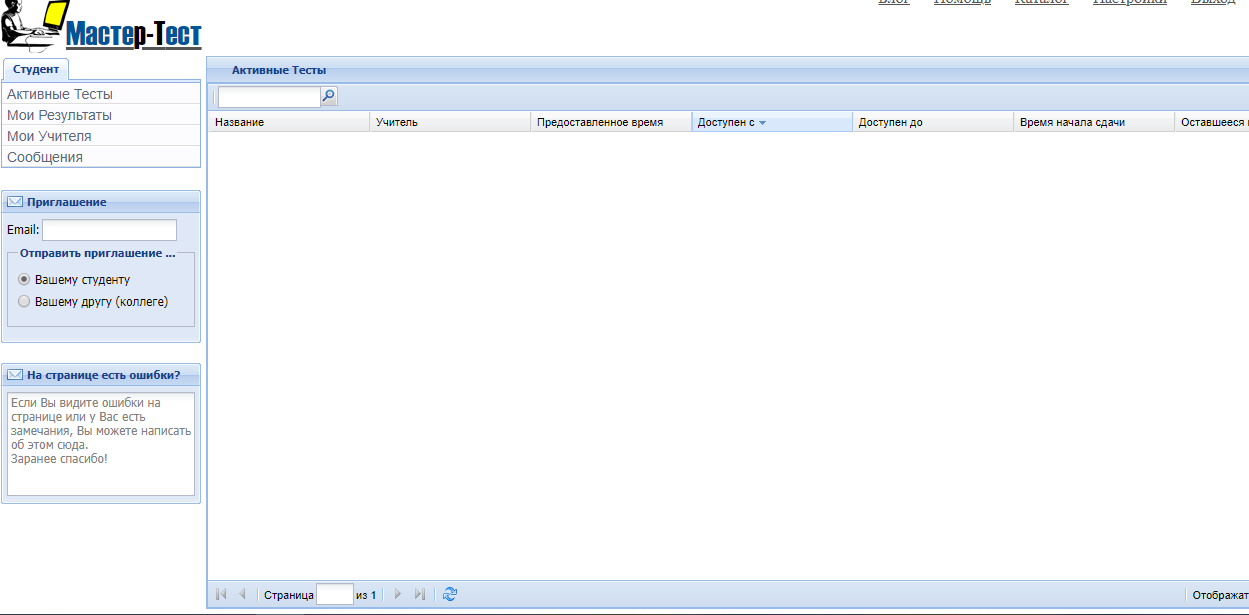 Рисунок 15.Не забудьте после прохождения теста нажать «завершить». После этого вы увидите количество набранных баллов и оценку за контрольную работу.УДАЧНОЙ СДАЧИ!